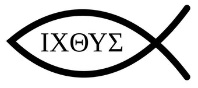 QuestionAnswerMarks1Give two beliefs about the nature of God./22Explain a Christian belief about the afterlife.     /33Explain a Christian belief about Creation.     /34Explain a non-religious view of the creation of the universe.     /35‘Suffering suggests God does not exist.’ Explain a reason why Christians would disagree with this statement./4QuestionAnswerMarks1Give two beliefs about the nature of God       /22Explain a Christian belief about the afterlife.     /33Explain a Christian belief about Creation./34Explain a non-religious view of the creation of the universe.     /35Suffering suggests God does not exist.’ Explain a reason why Christians would disagree with this statement./4